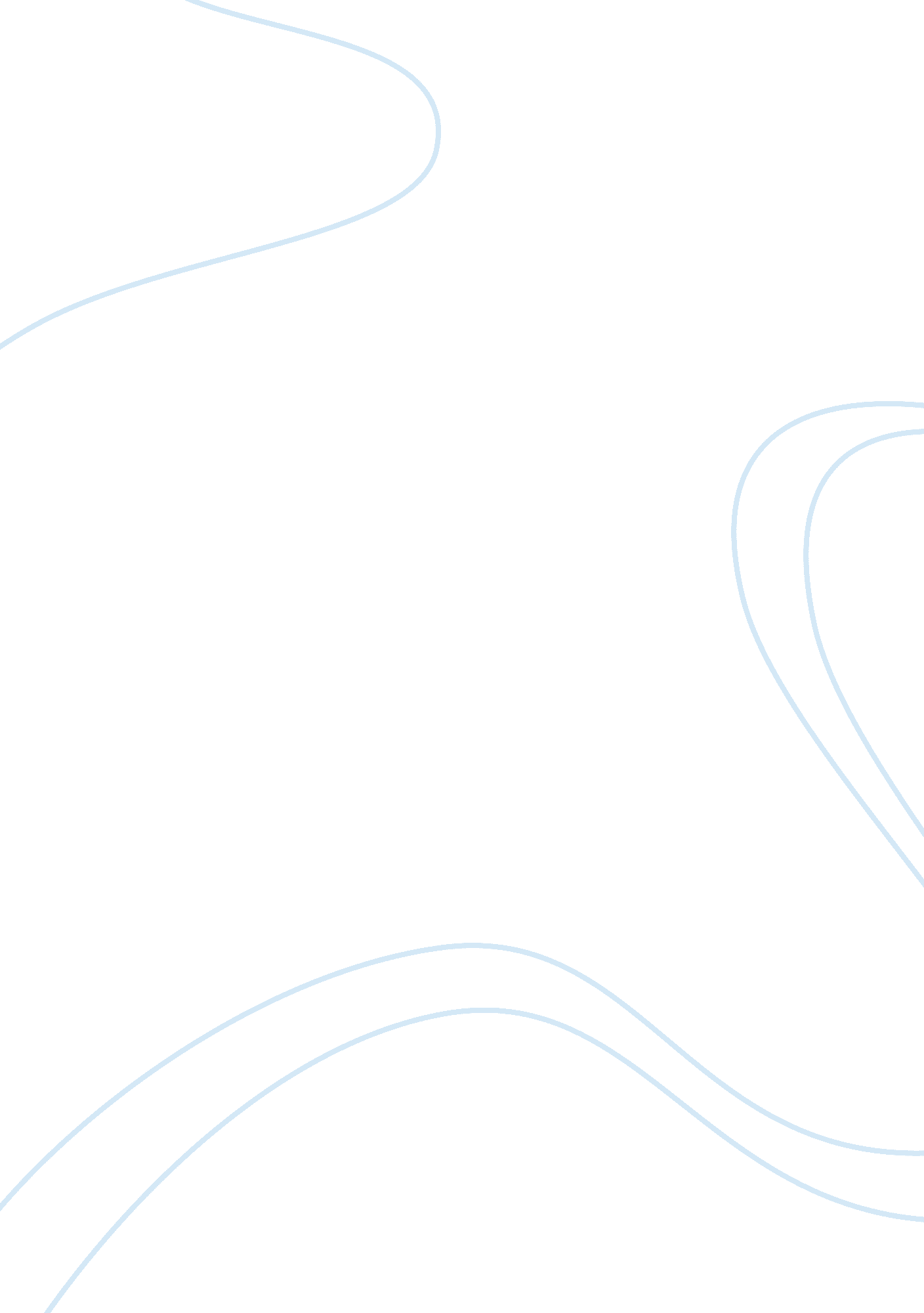 My father, like a bird essay examplesFamily, Father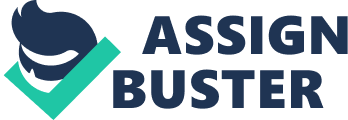 \n[toc title="Table of Contents"]\n \n \t INTRODUCTION \n \t DISCUSSION \n \t CONCLUSSION \n \t Works cited \n \n[/toc]\n \n INTRODUCTION The poem is all about a way of live the writer live with his father and now that he is sick in hospital bed at the hand of the nurse with no hope of recovery, he cannot imagine living without him. The writer is the narrator of the poem. The poems setting at the hospital that the writer is lamenting about as it is stinking. His father’s room filled by gowning and hums. The theme of the poem is desperate as the narrator is hopeless and is filling desperate considering the fate of his father who is seriously ill. DISCUSSION A bout the artist, Francine Witte is a play, poem, and fiction writer who lives in America New York City. She demonstrates a fiction flash in Doorknobs and BodyPaint, in slow trains and posse review literary journals and many print journals. The Wind Twirls Everything, which was published by MuscleHead Press, is at her flash fiction chapbook. MuscleHead Press is a branch Boneworld publishing in Russell, New York. The3 chapbook first published article by Owl Creek Press, The Magic in the streets was the first prizewinner at the contest of the chapbook. 
Francine Witte has been awarded Puchcart Prizes after three times nomination. She graduated at SUNNY Binghamton and Vermont Universities, and Vermont College. She is now a teacher for English at Norman Thomas High School in Manhattan. 
The narrator is caught by disbelieve when she arrives and stands at the doorway of her father’s room at the hospital. “ Room.” The writer suggests that her father have stayed so long in the hospital and she had parted with him long time ago as the memories in her mind are the early childhood. Her father is in pain and the hospital is not in good condition. The hospital in this case stands for a worse condition confronting the writer via his father. In the first stanza line two of the poem the writer says “ A stroke . “ His father is hopeless and helpless having his mouth wide open like a young bird waiting to be fed. This forms the heading of the poem. 
The writer and his father lived a luxurious and happy live as she reminds us of the happiest moments with her father at the beach who he currently cannot belief her condition in the hospital bed fixed in a machine too thin than before. The writer implies that her father was that very considerate as he can remember when her father lifted into an approaching wave a time at the beach and buys her ice cream. CONCLUSSION She cannot imagine this imposter of her farther if he can be like her father who usually had the strength to hold her by the hand. To her this is a stranger in the name of her father claiming to take her hand. Her father showed every sign of affection and love as he always had her close to him. “ if he squeezes back.” The narrator describes the person in hospital as too weak to take the stand of her father and concludes that any comparison she makes about the person with her father is total disbelieve and thus she cannot belief that he is her father until she acts like him that is by holding her by the hand and squeezes her back. Generally, the writer makes commentary subject of change of environment and status say caused by marriage or death. Works cited Francine Witte. My Father, like a Bird. NewYork: MuscleHead Press, 2012. 